Extra practice IVT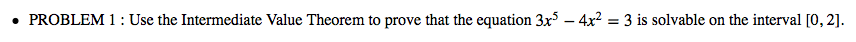 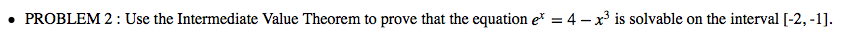 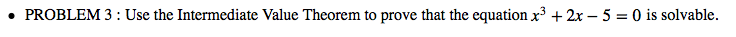 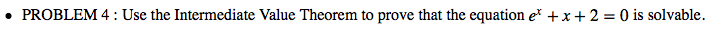 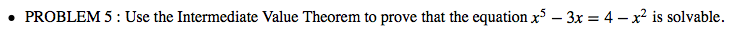 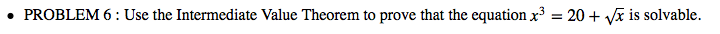 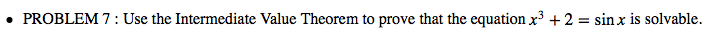 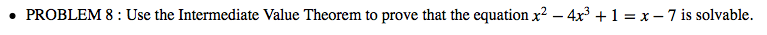 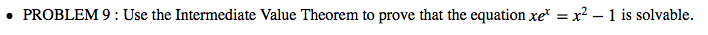 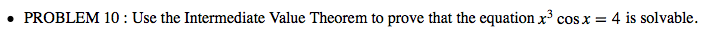 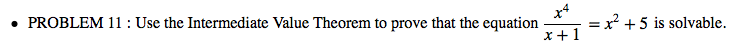 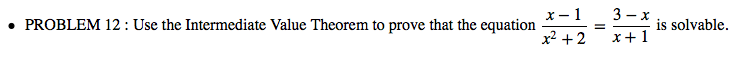 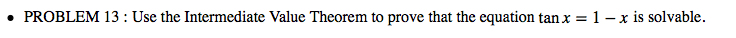 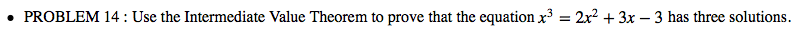 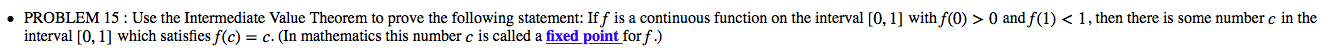 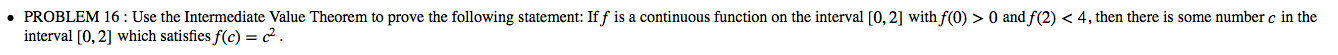 